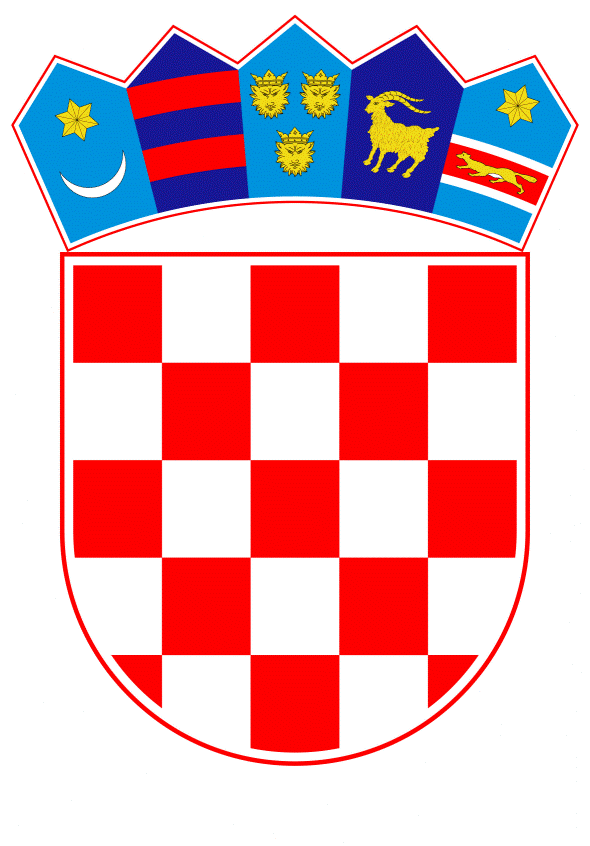 VLADA REPUBLIKE HRVATSKEZagreb, 28. prosinca 2023.______________________________________________________________________________________________________________________________________________________________________________________________________________________________PrijedlogNa temelju članka 28. stavka 1. Zakona o udomiteljstvu (»Narodne novine«, br. 115/18. i 18/22.), Vlada Republike Hrvatske je na sjednici održanoj _______ 2023. godine donijelaODLUKUO OSNOVICI ZA IZRAČUN IZNOSA NAKNADE ZA RAD UDOMITELJA I IZNOSA OPSKRBNINE ZA 2024. GODINU I.Osnovica na temelju koje se izračunava iznos naknade za rad udomitelja i iznos opskrbnine  za 2024. godinu, iznosi 80,00 eura.II.Ova Odluka objavit će se u „Narodnim novinama“, a stupa na snagu 1. siječnja 2024. Klasa: Urbroj: Zagreb, _________2023.Predsjednik                                                                                                          mr.sc. Andrej PlenkovićOBRAZLOŽENJEOdredbom članka 28. stavka 1. Zakona o udomiteljstvu, propisano je da osnovicu na temelju koje se izračunava iznos naknade za rad udomitelja i iznos opskrbnine odlukom određuje Vlada Republike Hrvatske. Odlukom o osnovici za izračun iznosa naknade za rad udomitelja i iznosa opskrbnine za 2023. godinu („Narodne novine“, broj 133/22.), propisano je da osnovica na temelju koje se izračunava iznos naknade za rad udomitelja i iznos opskrbnine iznosi 70,00 eura.Ovom Odlukom određuje se iznos osnovice od 80,00 eura što čini povećanje za 10,00 eura u odnosu na dosadašnji iznos osnovice.Predlagatelj:Ministarstvo rada, mirovinskoga sustava, obitelji i socijalne politike Predmet:Prijedlog odluke o osnovici za izračun iznosa naknade za rad udomitelja i iznosa opskrbnine za 2024. godinu